Załączniki do rozporządzenia Ministra Klimatu i Środowiskaz dnia ……….... (Dz. U. poz. ….)Załącznik nr 1Załącznik nr 2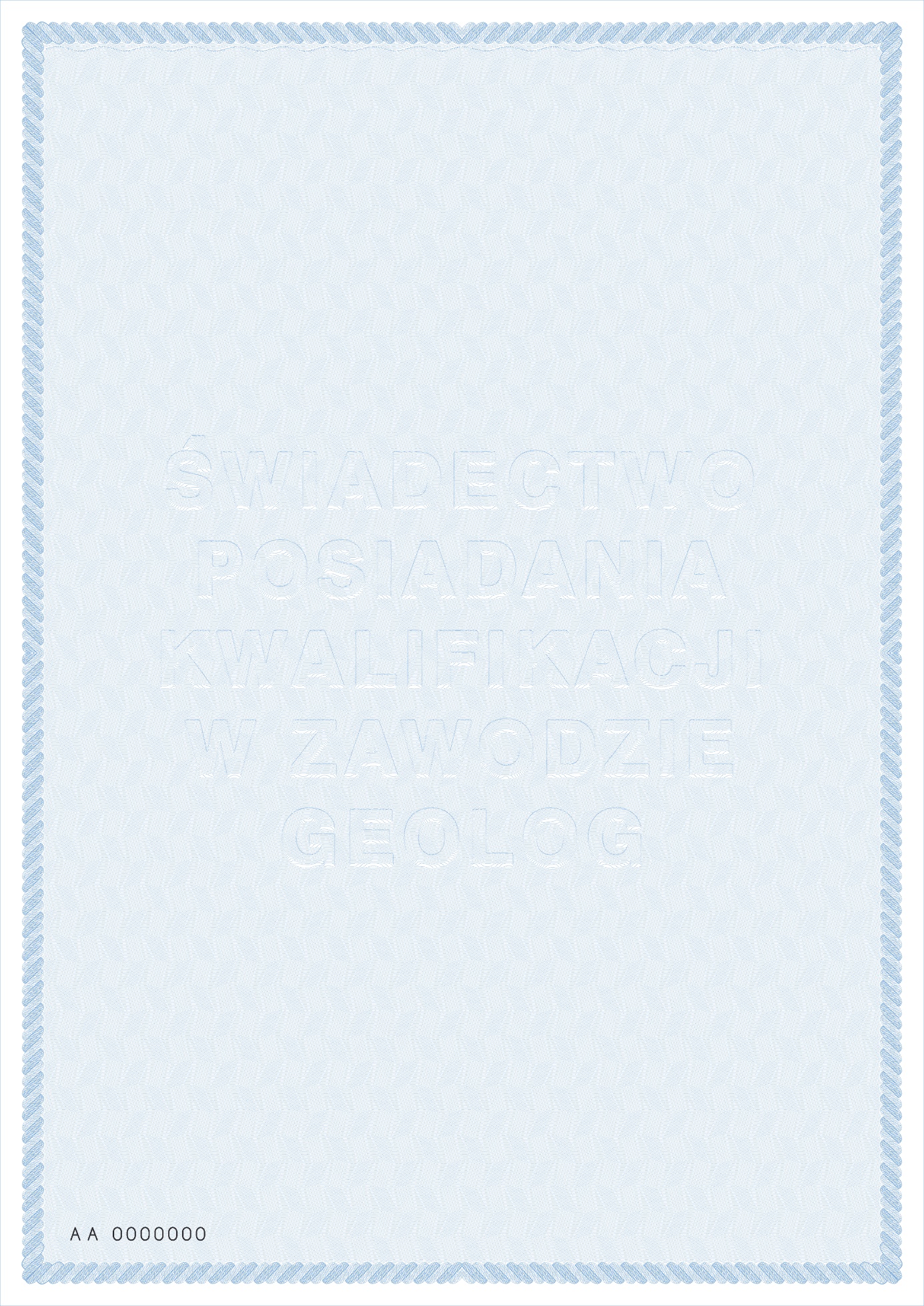 Załącznik nr 3OPIS ZABEZPIECZEŃ PRZED FAŁSZERSTWEM DLA DOKUMENTU PUBLICZNEGO KATEGORII TRZECIEJ – ŚWIADECTWA POSIADANIA KWALIFIKACJI W ZAWODZIE GEOLOG Zabezpieczenia zastosowane w papierze: papier niewykazujący luminescencji w promieniowaniu UV,zabezpieczenie chemiczne uniemożliwiające bezśladową zmianę naniesionych zapisów,dwutonowy znak wodny,włókna zabezpieczające widoczne w świetle dziennym,włókna zabezpieczające niewidoczne w świetle dziennym, aktywne w promieniowaniu UV. Zabezpieczenia w druku: technika druku: offset,typografia (numeracja),tło giloszowe,mikrodruk,element graficzny wykonany farbą aktywną w promieniowaniu UV. Numeracja: ciągła dla całego nakładu, typograficzna, siedmiocyfrowa, aktywna 
w promieniowaniu UV na zielono; seria 2-literowa...................................................................................................................................................................................................................................,dnia ................. .(wizerunek orła ustalony dla godła Rzeczypospolitej Polskiejoraz nazwa organu)(wizerunek orła ustalony dla godła Rzeczypospolitej Polskiejoraz nazwa organu)(miejscowość)ŚWIADECTWOŚWIADECTWOŚWIADECTWOŚWIADECTWONa podstawie art. 51 pkt ….. ustawy z dnia 9 czerwca 2011 r. – Prawo geologiczne i górnicze (Dz. U. z 2022 r. poz. 1072, z późn. zm.) stwierdzam, że:Na podstawie art. 51 pkt ….. ustawy z dnia 9 czerwca 2011 r. – Prawo geologiczne i górnicze (Dz. U. z 2022 r. poz. 1072, z późn. zm.) stwierdzam, że:Na podstawie art. 51 pkt ….. ustawy z dnia 9 czerwca 2011 r. – Prawo geologiczne i górnicze (Dz. U. z 2022 r. poz. 1072, z późn. zm.) stwierdzam, że:Na podstawie art. 51 pkt ….. ustawy z dnia 9 czerwca 2011 r. – Prawo geologiczne i górnicze (Dz. U. z 2022 r. poz. 1072, z późn. zm.) stwierdzam, że:Pan/i:..........................................................................................................................................Pan/i:..........................................................................................................................................Pan/i:..........................................................................................................................................Pan/i:..........................................................................................................................................PESEL*: ...........................................................................................................................,w dniu ……………. przystąpił/a do egzaminu o stwierdzenie posiadania kwalifikacji w zawodzie geolog kategorii …, uzyskał/a wynik pozytywny i posiada kwalifikacje do PESEL*: ...........................................................................................................................,w dniu ……………. przystąpił/a do egzaminu o stwierdzenie posiadania kwalifikacji w zawodzie geolog kategorii …, uzyskał/a wynik pozytywny i posiada kwalifikacje do PESEL*: ...........................................................................................................................,w dniu ……………. przystąpił/a do egzaminu o stwierdzenie posiadania kwalifikacji w zawodzie geolog kategorii …, uzyskał/a wynik pozytywny i posiada kwalifikacje do PESEL*: ...........................................................................................................................,w dniu ……………. przystąpił/a do egzaminu o stwierdzenie posiadania kwalifikacji w zawodzie geolog kategorii …, uzyskał/a wynik pozytywny i posiada kwalifikacje do ........................................................................................................................................................................................................................................................................................................................................................................................................................................................................................................................................................................................................................................................................................................................................................................................................................................................................................................................................................................................................................................................................................................................................................................................................................................................................................................................................................................................................................................................................................................................................................................................................................................................................................................................................................................................................................................................................................................................................................................................................................................................................................................................................................................................................................................................................................................................................................................................................................................................................................................................................................................................................................................................................................................................................................................................................................................................................................................................................................................................................................................................................................................................................................................................................................................................................................................................................................................................................................................................................................................................................................................................................................................................................................................Nr ....................................................................................................................................................................................................................................................................................................(podpis osoby reprezentującej organ)(podpis osoby reprezentującej organ)(podpis osoby reprezentującej organ)*W przypadku braku nr PESEL podać: imię ojca, datę i miejsce urodzenia.*W przypadku braku nr PESEL podać: imię ojca, datę i miejsce urodzenia.*W przypadku braku nr PESEL podać: imię ojca, datę i miejsce urodzenia.*W przypadku braku nr PESEL podać: imię ojca, datę i miejsce urodzenia.